Контрольная работа по музыке для 4 классаЦель: способствовать формированию объективной оценки и самооценки знаний учащихся по музыкальному искусству, закрепление знаний по разделу. Задачи: Формирование навыков самостоятельной работы, выявление способностей решения задач определенного характера, контроль усвоения изученного материала.Задание № 1.  Тест.Правила: Ответ в тесте правильный только один.1.Соедини стрелкой фамилию композитора с его именем.А)Иоганн Себастьян        МоцартБ)Вольфганг Амадей        ШопенВ)Фредерик                       Бах2.Выберите бальные танцы?А) рок-н-ролл, свободный танец, тектоникБ) Менуэт, полонез, вальс, гавот, мазурка, полькаВ) Чечетка, балет, хабанера3.Счет в танце «Вальс» на …?А) 3Б) 2В) 44.Родина карнавала?А) ФранцияБ) ГерманияВ) Италия            5. Как выглядели участники карнавала?             А) в пижамах            Б) в масках, костюмах определенной тематики             В) в латах            6. Где проходили балы ?            А) в опере            Б) в замках            В) в клубах            7. Кому рыцари посвящали баллады ?             А) маме             Б) даме             В) коню              8. Орган это?             А) клавишно-духовой инструмент             Б) струнный смычковый                          В) Щипковый             9. Какой композитор сочинил симфонию №40?             А) А. К. Лядов             Б) В. А. Моцарт            В) П. И Чайковский            10. Какое произведение написал композитор Михаил Иванович Глинка ?             А) Рыцарский романс             Б) Волшебное озеро             В) Немецкая песенкаЗадание № 2. Кроссворд По вертикали:ГербВолынкаПо горизонтали: ОрганПолонезРыцарьТрубадур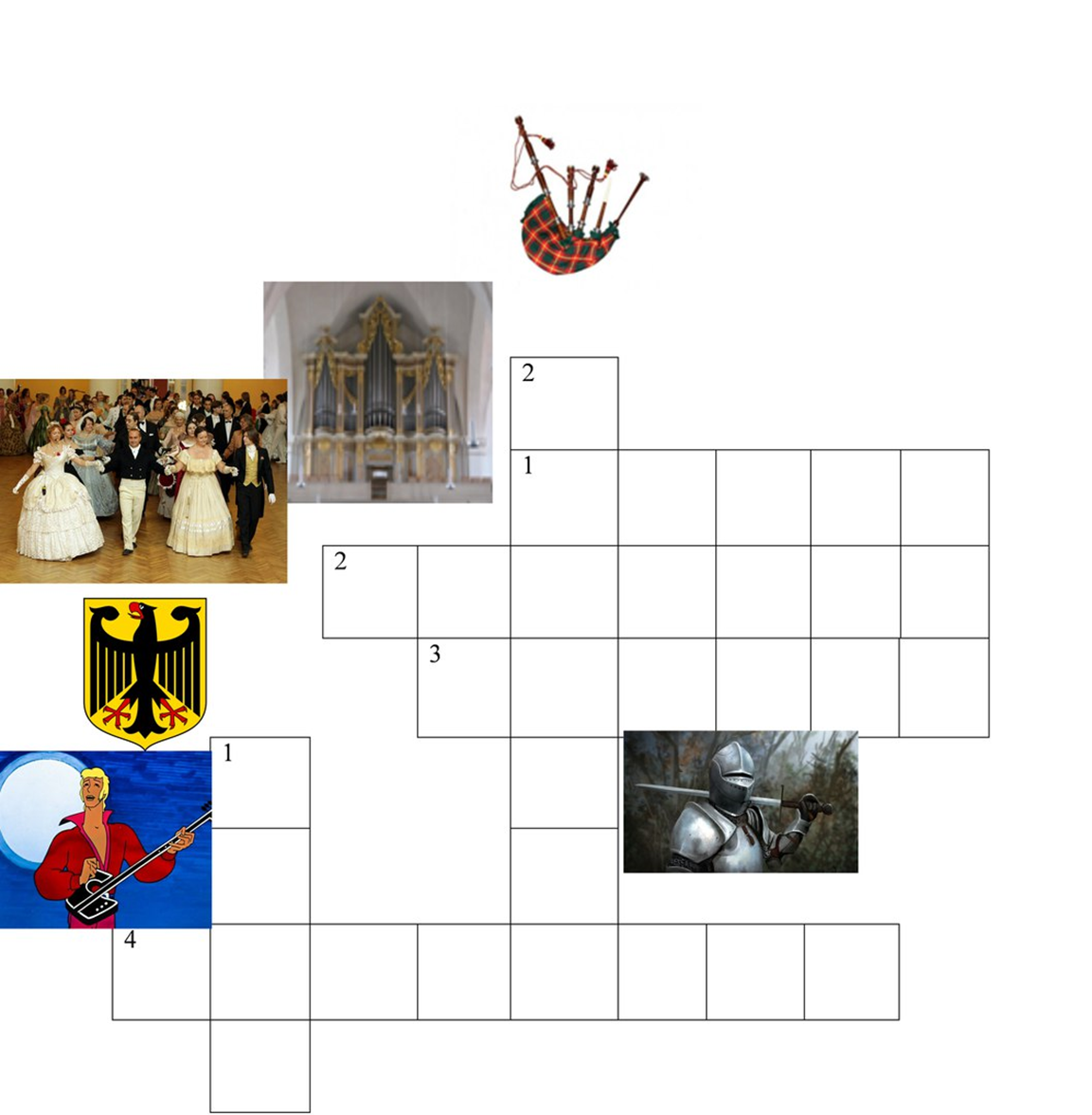 Задание № 3. Найдите название танцев в наборе буквПо вертикали: полькаПо горизонтали: полонез, вальс, гавот, мазуркаабвпдеёполонезовальсфхчшьщъьыэюкяабвдгавотмазурка